                                                               ПРОЕКТ 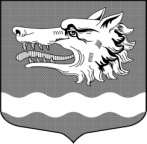                                              СОВЕТ ДЕПУТАТОВ                                                                             МУНИЦИПАЛЬНОГО ОБРАЗОВАНИЯ
Раздольевское сельское поселение муниципального образования Приозерский муниципальный район Ленинградской областиРЕШЕНИЕ25 января  2018 года                                                                                   № 122Об     утверждении      отчета      главы               администрации «Об итогах социально-экономического      развития           МО                                                                      Раздольевское     сельское     поселениев   2017 году   и  задачах   на   2018 год 	Заслушав и обсудив отчет главы администрации «Об итогах социально- экономического развития муниципального образования Раздольевское сельское поселение в 2017 году и задачах на 2018 год» совет депутатов муниципального образования Раздольевское сельское поселение МО Приозерский муниципальный район РЕШИЛ:1. Утвердить  отчет главы администрации МО Раздольевское сельское поселение «Об итогах социально - экономического развития муниципального образования Раздольевское сельское поселение в 2017 году и задачах на 2018 год»  (приложение № 1).Глава муниципального образования                                             А.В. ДолговЕ.А. Михайлова66-725                                                                                                                                                                                              Разослано: дело-2, прокуратура – 1.